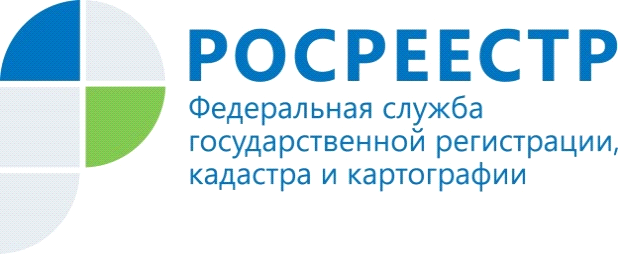 Кадастровая палата на семинаре расскажет о порядке оформления объектов недвижимости в рамках «гаражной амнистии»9 сентября 2021 года пройдет семинар на тему: «Порядок оформления объектов недвижимости в рамках «гаражной амнистии»». На вопросы кадастровых инженеров ответят специалисты Кадастровой палаты по Курской области.В ходе семинара, который пройдет в очном формате, будут рассмотрены следующие темы: объекты, на которые распространяется упрощенная процедура оформления прав; необходимые документы для оформления прав на гараж и земельный участок; алгоритм действий при оформлении прав на гараж и земельный участок.И это далеко не все вопросы, которые будут освещены нашими спикерами во время проведения семинара, после которого вы сможете задать все интересующие вас вопросы. Семинар платный. Стоимость участия одного человека составляет 2000 рублей.Заявку на участие необходимо направить не позднее 6 августа 2021 года, на адрес электронной почты: v_sergeeva@46.kadastr.ru.Семинар пройдет в 11 утра, по адресу г. Курск, проезд Сергеева, 10А.